Disciplina: Trabalho de Campo em Geografia I (FLG0435)Período/Ano: 1º SEMESTRE/2016Responsável: Profa. Dra. Bianca Carvalho Vieira (biancacv@usp.br)Projeto de Pesquisa(Título)Autores:No máximo 30 paginas!Referencia básica: Aulas do Prof. Volpato (no Moodle)Resumo em portuguêsResumo em inglês (Abstract )IntroduçãoObjetivo e/ou ObjetivosRevisão da LiteraturaMaterial e métodos (Procedimentos Metodológicos, Ferramentas, Técnicas)ResultadosDiscussõesConclusõesReferências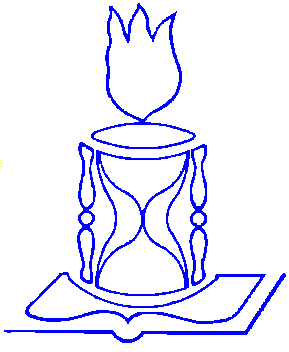 FFLCHUniversidade de São PauloFaculdade de Filosofia, Letras e Ciências HumanasDepartamento de Geografia